Publicado en Madrid el 18/05/2020 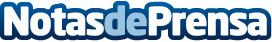 200 maestros panaderos de toda España regalaron 24.000 barras de pan para reivindicar el comercio de barrioEl sábado 16 de mayo, coincidiendo con San Honorato, 200 maestros panaderos lanzaron la iniciativa "Bienvenidos a vuestro barrio"Datos de contacto:Jordi González600218210Nota de prensa publicada en: https://www.notasdeprensa.es/200-maestros-panaderos-de-toda-espana Categorias: Nacional Gastronomía Sociedad Restauración Solidaridad y cooperación Consumo http://www.notasdeprensa.es